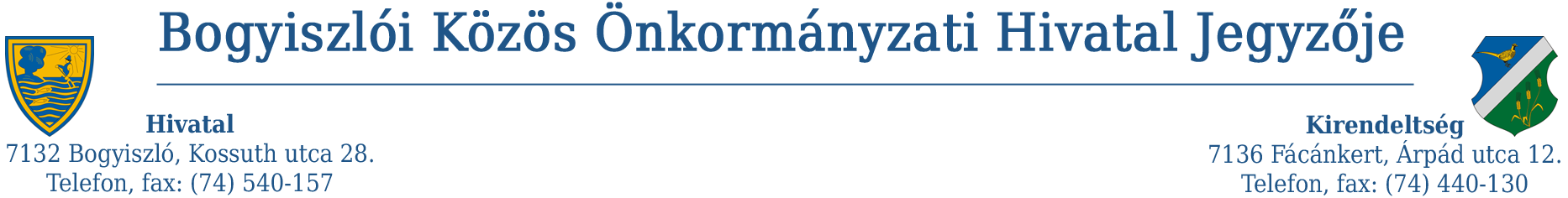 E L Ő T E R J E S Z T É SFácánkert Község Önkormányzata Képviselő-testületének2019. április 23-i üléséreTárgy: Beszámoló az önkormányzati adóztatásról, a 2018. évi adóhatósági munkárólTisztelt Képviselő-testület!A képviselő-testület munkatervében a 2019. áprilisi ülés napirendjei között szerepel a jegyző beszámolója az önkormányzat adóztatásáról, a 2018. évi adóhatósági munkáról.A helyi önkormányzatok és szerveik, a köztársasági megbízottak, valamint egyes centrális alárendeltségű szervek- feladat-és hatásköréről szóló 1991. évi XX. törvény 138. § (3) bekezdés g) pontja szerint: a települési önkormányzat képviselő-testülete a jegyző beszámoltatása útján ellenőrzi az adóztatást.”Az adóhatósági munkáról szóló beszámoló az előterjesztés mellékletét képezi.…………………/2019.(04.23.) önkormányzati határozatTárgy: Beszámoló az önkormányzati adóztatásról, a 2018. évi adóhatósági munkárólHatározati javaslatFácánkert Község Önkormányzatának Képviselő-testülete az előterjesztés melléklete szerinti tartalommal elfogadja a jegyző beszámolóját az önkormányzati adóztatásról, az adóhatóság 2018. évi munkájáról.Határidő: azonnalFelelős: Dr. Dobai Sándor jegyzőFácánkert, 2019. április 9.mellékletBeszámoló az önkormányzati adóztatásról,2018. évi adóhatósági munkárólAz adóhatósági munka ismertetése előtt célszerűnek tartom a jogi szabályozás áttekintését.A helyi önkormányzatok és szerveik, a köztársasági megbízottak, valamint az egyes centrális alárendeltségű szervek feladat- és hatásköreiről szóló 1991. évi XX. törvény határozza meg a képviselő-testület és a jegyző adóügyi feladat és hatásköreit.A képviselőtestület adóügyi feladata és hatásköre:helyi adókat vezethet be;meghatározza a helyi adó illetékességi területén történő bevezetésének időpontját és időtartamát határozott vagy határozatlan időre;megállapítja — a helyi sajátosságokhoz, az önkormányzat gazdálkodási követelményeihez és az adóalanyok teherviselő-képességéhez igazodóan a helyi adókról szóló törvényben meghatározott felső (adómaximum) határokra figyelemmel — a működési területén bevezetett helyi adók mértékét;döntése szerint bővíti a helyi adókról szóló törvényben megfogalmazott mentességi és kedvezményi szabályokat;meghatározza — a helyi adókról és az adózás rendjéről szóló törvények keretei között — illetékességi területén a helyi adózás részletes szabályait;építmény- és telekadó bevezetése esetén meghatározza az adóalap megállapításának módját;a jegyző beszámoltatása útján ellenőrzi az adóztatást;tájékoztatja a lakosságot a helyi adókból származó bevételek összegéről;A jegyző adóügyi feladata és hatásköre:biztosítja a hatáskörébe utalt a helyi és a központi adójogszabályok területén való érvényesítését;előkészíti a központi adójogszabályokból eredő helyi képviselőtestületi rendeletalkotást, így a — képviselőtestület döntése alapján bevezetendő — helyi adórendeletet;biztosítja a helyi adókról szóló törvény, illetve a képviselőtestület adózással kapcsolatos rendeleteinek végrehajtását;külön jogszabály rendelkezése alapján, az ügyfél kérelmére vagy hatóság megkeresésére kiállítja, illetőleg megküldi az adó- és értékbizonyítványt;intézi a hatáskörébe tartozó központi adókkal, valamint a helyi adókkal összefüggő bejelentéseket, kérelmeket, teljesíti a hatáskörébe tartozó ügyekkel kapcsolatos megkereséseket, megkeresésre környezettanulmányt készít;előkészíti a települési önkormányzat hatáskörébe tartozó méltányossági ügyeket;határozati és egyéb intézkedése elleni fellebbezéseket — ha döntését saját hatáskörében nem módosítja, vagy nem vonja vissza — felterjeszti az elbírálásra jogosult szervhez;az önkormányzat gazdálkodásának megalapozásához bevételi javaslatokat dolgoz ki; i) tájékoztatja a település lakosságát és a gazdálkodó szervezeteket adókötelezettségük teljesítésének elősegítése érdekében az adójogszabályok előírásairól;ellenőrzi az adójogszabályok érvényesülését, az adókötelezettség teljesítését, valamint az adó befizetések és elszámolások helyességét;működési területén ellátja a hatáskörébe tartozó adók kivetésével, közlésével, nyilvántartásával, beszedésével, behajtásával, kezelésével, elszámolásával, ellenőrzésével és az információ-szolgáltatással kapcsolatos feladatokat;az adókötelezettség megállapítása érdekében adatokat gyűjt, tájékoztatást kér, helyszíni szemlét tart;az adójogszabályokban meghatározott esetekben elvégzi az adókivetést;felhívja az adóalanyokat az adókötelezettség időben történő teljesítésére;megindítja az adóbehajtási eljárást a jogerősen megállapított és a késedelmipótlék mentes fizetési határidőben nem teljesített adótartozásokra, illetőleg a szabályszerűen behajtásra kimutatott más köztartozásokra;adóbehajtás során érvényesíti az egyetemlegesség szabályait, külön jogszabályban meghatározott feltételek esetén gondoskodik az adótartozás jelzálogjogi biztosításáról;jogszabályban meghatározott feltételek fennállása esetén behajthatatlanság címén vagy a behajtáshoz való jog elévülése miatt törli a köztartozást, illetőleg megkeresi eziránt a behajtástkérő szervet. A behajthatatlanság címén törölt adótartozást újból előírja, ha az — a behajtáshoz való jog elévülésén belül — végrehajthatóvá válik;s) vezeti a jogszabályokban előírt nyilvántartásokat, kimutatásokat és az információszolgáltatás meghatározott rendje keretében adatokat, beszámolókat készít és továbbít.Az önkormányzati adóhatósági munka elsődleges szabályozását az adózás rendjéről szóló 2017. évi CL. törvény (továbbiakban: Art.) határozza meg. Az adóigazgatási rendtartásról szóló 2017. évi. CLI. törvény (továbbiakban: Air.) előírásait az Art. elsődlegessége mellett kell alkalmazni. A végrehajtási eljárásban az Art. mögöttes jogszabályaként az adóhatóság által foganatosítandó végrehajtási eljárásokról szóló 2017. évi CLIII. törvény (továbbiakban: Avt.) előírásai a mérvadók.Az egyes adónemekre vonatkozó részletes szabályokat az ún. egyedi adójogszabályoka helyi adókról szóló 1990. évi C. törvény (továbbiakban: Htv.), a gépjárműadóról szóló 1991.évi LXXXII. törvény (továbbiakban: Gjt.), a környezetterhelési díjról szóló 2003. évi LXXXIX. törvény (továbbiakban: Ktd.), valamint a kapcsolódó és végrehajtási rendeletek, az adók módjára történő behajtandó köztartozások esetében ezeket szabályozó alapjogszabályok tartalmazzák.Külön ki kell emelni az adatok személyes védelmét és az adótitok fontosságát, figyelemmel arra, hogy az adóhatóságot (annak dolgozóit) a hivatali eljárása során tudomására jutott minden irat, adat, tény, körülmény tekintetében titoktartási kötelezettség terheli.Az önkormányzati adóhatóság címzettje: a jegyző. A jegyző feladat- és hatáskörét a Bogyiszlói Közös Önkormányzati Hivatal szervezetén belül az adóügyi ügyintéző munkáján keresztül gyakorolja, mely az alábbi területekre terjed ki:az elsőfokú adóhatósági feladatok ellátása valamennyi adónem vonatkozásában,másodfokú adóhatóság felé fellebbezések, végrehajtási kifogások felterjesztése,saját adókintlévőségek és adók módjára történő tartozások beszedése,adószámlák kötelezettségeinek és pénzforgalmának könyvelése,kapcsolattartás társhatóságokkal,információs jelentések, zárások, adatszolgáltatások elkészítése.Kiadmányozás rendje:A kiadmányozás rendjét Jegyzői utasítás szabályozza, mely szerint adóhatósági ügyekben az adóügyi ügyintéző a kiadmányozó.Személyi feltételek:Az adóhatósági munkát Fácánkert község vonatkozásában 1 fő ügyintéző végzi, aki pénzügy-számvitel szakirányú végzettséggel rendelkezik.Tárgyi feltételek:Az adónyilvántartás vezetése a Pénzügyminisztérium által jóváhagyott, a Magyar Államkincstár (továbbiakban: MÁK) által rendszeresített „Onkado” programmal történt 2018 márciusig, ekkor csatlakoztunk az úgynevezett önkormányzati ASP (Application Service Provider) rendszerhez.Az adóügyi ügyintéző feladata az alábbi adónemekre, illetve főbb feladatokra terjed ki:GépjárműadóHelyi adók (iparűzési adó)Talajterhelési díjAdók módjára behajtandó köztartozások (egyéb adók és idegen adók)Késedelmi pótlékMulasztási bírságHatósági bizonyítványok, adóigazolások kiállításaÁllamigazgatási eljárás illeték beszedéseAz adószámlák pénzforgalmi könyveléseAdatszolgáltatás Magyar Államkincstár feléKapcsolattartás társhatóságokkal.IktatásBejövő számlák utalása, pénztárkezelésHagyatékAz önkormányzat illetékességi területén élő, illetve itt vállalkozási tevékenységet folytató, valamint adóköteles vagyontárggyal rendelkező adózók jelentős része az adóügyi ügyintéző munkáján keresztül találkozik az Önkormányzati Hivatallal. Az itt folyó munka nagyságrendjét részben az ügyiratforgalom, valamint az adótárgyakról készített kimutatás mutatja be:Ügyirat statisztika:Az adóhatósági munka jelentős részét kitevő ügyiratok (jogerősítendő határozatok, felszólítások, egyéb hivatalos iratok) kézbesítése tértivevényesen történik. Az éves adóbefizetési kötelezettségről szóló értesítők, a törvény által kötelezően minden évben október 31-ig kiküldendő folyószámla-egyenlegközlők normál postai küldeményként kerültek postázásra. Az Art. előírása alapján az ügyintézési határidő általánosságban 30 nap, adóigazolás kiadási határidő 5 nap. A pénzforgalom feldolgozása folyamatosan történik.Magánszemélyek kommunális adójaAdókötelezettség terheli az önkormányzat illetékességi területén magánszemély tulajdonában lévő lakás céljára szolgáló épület tulajdonosát, a nem magánszemély tulajdonában álló lakás bérleti jogával rendelkezőt, továbbá a beépítetlen belterületi földrészlet (telek) tulajdonosát. (1) Az adó alanya az a magánszemély, aki naptári év első napjána) az építmény, telek tulajdonosa, a tulajdoni hányad arányában;b) vagyoni értékű jog gyakorlására jogosult, amennyiben az adóköteles építményt, telket az ingatlan-nyilvántartásba bejegyzett vagyoni értékű jog terheli;c) az önkormányzat illetékességi területén nem magánszemély tulajdonában álló lakás bérleti jogával rendelkezik. (2) Valamennyi tulajdonos által írásban megkötött és az adóhatósághoz benyújtott megállapodásban a tulajdonosok az adóalanyisággal kapcsolatos jogokkal és kötelezettségekkel egy tulajdonost is felruházhatnak.Az adó mértéke adótárgyanként: építmény esetén: 8.000,- Ft, telek esetén: 5.000,- Ft Adózók  száma:                  286Folyó évi terhelés:        	             2.145.000,-FtBefolyt adó:                      		 2.078.229,-FtA 2018. évi teljesítés 96%-os volt.(1) Az adófizetésre kötelezett az adókötelezettség keletkezéséről (változásáról) az azt követő 15 napon belül köteles az adóhatósághoz bevallást benyújtani.(2) Az (1) bekezdésben előírt adóbevallási kötelezettség teljesítését követően mindaddig nem kell újabb bevallást benyújtani, amíg az adókötelezettséget érintő változás nem következik be.(3) Az adózó a magánszemély kommunális adóját két egyenlő részletben, az adóév március 15-ig, illetve szeptember 15-ig fizetheti meg adópótlék-mentesen. GépjárműadóA Gjt. előírásai alapján az adókötelezettséget érintő változások bejelentése már nem bevallással történik, hanem a közúti közlekedési nyilvántartási szerv, a gépjármű nyilvántartásának adatszolgáltatása alapján. A KEKKH járműnyilvántartásából történő adatletöltés az adóügyintéző által online történik az alábbi rendszerességgel:az év eleji nyitóállomány február elején, az adókötelezettséget érintő évközi változások érintik minden hónapbanaz átadott január 1-jei állapotnak megfelelő nyitóállomány teljes átvizsgálása, adózói azonosítóval történő ellátása szükséges, az átvizsgált és javított nyitóállomány adózói beazonosítását (kódolását) ezután kell elvégezni;a nyitó állomány alapján kell az újonnan adóztatás alá kerülő gépjárművekre előíró határozatot készíteni, eladás, forgalomból kivonás vagy lakcímváltozás miatt kikerült járművek adóztatását ugyancsak határozattal kell megszüntetni;azon adózók esetében, ahol a járműállományban nem történt előző évhez változás, egyenlegközlő készítésére kerül sor;az év eleji változások fenti átvezetése után minden adózó részére kinyomtatásra, majd kiküldésre kerül az elkészített irattal (határozat, egyenlegközlő) együtt a befizetéshez szükséges csekk;az évközi változásokat havi bontásban lehet letölteni és feldolgozni.Az adóhatóság kivetéssel (határozat) állapítja meg az adókötelezettséget, és ugyancsak határozattal szüntetheti meg azt, a törvényi feltételek fennállása esetén. Az adómentesség biztosítása is határozattal történhet.A járművek adóztatásának módja jármű nemenként változó:tehergépjárművek esetében a súly alapján történik adóztatás, járműtípustól függően a saját tömeg (önsúly) vagy önsúly növelve a terhelhetőség (raksúly) 50%-ára vetítve minden megkezdett 100 kg után 1380,- Ft, légrugós járművek esetében 850,- Ft.személyszállító járművek esetében a jármű teljesítménye és gyártási éve képezi az adó alapját az alábbiak szerint:gyártási évében és az azt követő 3 naptári évben 345 Ft/kilowatt,gyártási évet követő 4-7. naptári évben 300 Ft/kilowatt,gyártási évet követő 8-11. naptári évben 230 Ft/kilowatt,gyártási évet követő 12-15. naptári évben 185 Ft/kilowatt,gyártási évet követő 16. naptári évben és az azt követő naptári években 14 Ft/kilowatt.A gépjármű tulajdonjogában történt változások év közben nincsenek kihatással az adóztatásra, mivel a Gjtv. a tárgyév január 1-jei állapotához köti az adókötelezettséget. Ezen a téren nagyon sok olyan ügy fordult és fordul elő a mai napig, hogy a gépjármű adásvétele kapcsán az új tulajdonos nem íratja át nevére a gépjárművet és a régi tulajdonos (eladó) marad január1-jén a nyilvántartás szerinti tulajdonos, tehát a Gjt. értelmében az adó alanya. A közúti közlekedés-igazgatási feladatokról, a közúti közlekedési okmányok kiadásáról és visszavonásáról szóló 326/2011. (XII.28.) Korm. rendelet az eladó részére is előírja a járműnyilvántartó hatóság felé a bejelentési kötelezettséget, és ennek elmaradása esetén a Gjt. szabályozása értelmében csak abban az évnek a december 31. napjával szüntethető meg az adóalanyiság, amelyik évben a jármű eladásának bejelentése megtörtént.2018 évben az alábbiak szerint alakult a gépjárműadó bevétel:Adózók száma:            272Folyó évi terhelés: 18.246.058,-FtBefolyt adó (Saját költségvetés):          6.472.087,-FtBefolyt adó (Központi költségvetés):   9.715.632,-FtA 2018. évi teljesítés 88 %-os volt.Helyi adók:Helyi iparűzési adó:Településünkön 2001. január 1-jétől került bevezetésre az állandó jelleggel végzett helyi iparűzési adó és az ideiglenes jellegű iparűzési adókötelezettség. Az Art. értelmében a helyi iparűzési adókötelezettség teljesítése önadózással történik. Ennek értelmében az adózó kötelessége bejelenteni az adókötelezettség keletkezésének, változásának, megszűnésének tényét, az adót bevallani és megfizetni.A Htv. előírása az adókötelezettséget, az adózók körét és az elszámolás módját meghatározza. Az önkormányzatnak a törvény felhatalmazása alapján bizonyos korlátok között az adókedvezmények és az adómérték meghatározásánál van mozgástere. Az iparűzési adó mértéke a törvényi maximumban, azaz, 2%-ban van megállapítva.A törvényi szabályozásról néhány kiemelt szempontra vonatkozóan az alábbiakban adok tájékoztatást:Az adókötelezettség:Adóköteles az önkormányzat illetékességi területén állandó vagy ideiglenes jelleggel végzett vállalkozási tevékenység (továbbiakban: iparűzési tevékenység). Az adó alanya a vállalkozó.Adóköteles iparűzési tevékenység: a vállalkozó e minőségben végzett nyereség-, illetőleg jövedelemszerzésre irányuló tevékenység. Az állandó és ideiglenes jelleggel végzett iparűzési tevékenység:A vállalkozó állandó jellegű iparűzési tevékenységet végez az önkormányzat illetékességi területén, ha ott székhellyel, telephellyel rendelkezik, függetlenül attól, hogy tevékenységét részben vagy egészben székhelyén (telephelyén) kívül folytatja.Ideiglenes jellegű iparűzési tevékenység, ha az önkormányzat illetékességi területén az ott székhellyel, telephellyel nem rendelkező vállalkozóa) építőipari tevékenységet folytat, illetőleg természeti erőforrást tár fel vagy kutat, feltéve, hogy a folyamatosan vagy megszakításokkal végzett tevékenység időtartama adóéven belül a 30 napot meghaladja, de nem éri el a 181 napot,b) bármely az a) pontban nem sorolható – tevékenységet végez, ha annak folytatásából közvetlenül bevételre tesz szert, feltéve, hogy egyetlen önkormányzat illetékességi területén sem rendelkezik székhellyel, telephellyel.Az adókötelezettség keletkezése és megszűnése: Az adókötelezettség az iparűzési tevékenység megkezdésének napjával keletkezik és a tevékenység megszűnésének napjával szűnik meg. Az önkormányzat illetékességi területén ideiglenes (alkalmi) jelleggel végzett iparűzési tevékenység esetén a tevékenység végzésének időtartama az irányadó az adókötelezettség terjedelmére.Az adó alapja:Ha a vállalkozó több önkormányzat illetékességi területén végez állandó jellegű iparűzési tevékenységet, akkor az adó alapját – a tevékenységsajátosságaira leginkább jellemzően - a vállalkozónak kell a Htv. 3. számú mellékletben meghatározottak szerint megosztania. Ideiglenes jelleggel végzett iparűzési tevékenységesetében az adót a tevékenység végzésének naptári napjai alapján kell megállapítani. Minden megkezdett nap egy napnak számít.Adóelőleg megállapítása és az adó megfizetéseA vállalkozó a helyi iparűzési adóra adóelőleget köteles fizetni.Az adóelőleg-feltöltési kötelezettséget az Art. szabályozza. Ennek megfelelően a társasági adó feltöltési kötelezettség kiegészítésére kötelezett vállalkozónak a helyi iparűzési adóelőleget is ki kell egészíteni az adóév december 20. napjáig.Az adóhatósági munka egyes kiemelt fázisai:adózók bejelentkezése alapján a törzsállomány karbantartása,adóalanyok körének egyeztetése (ez alapján folyamatosan, illetve szükség szerinti felhívása a kötelezettség teljesítésének pótlására):az I. félévi előlegfizetési kötelezettségről értesítés, befizetési csekk készítése, postázása.folyamatos személyes és telefonos tájékoztatás, segítségnyújtás a bevallások kitöltéséhez, egyeztetés a befizetett adóelőlegek összegéről, a folyószámla állásáról.a benyújtott adóbevallások ellenőrzése (alaki-tartalmi megfelelőség); adatainak rögzítése (minden bevallást rögzíteni kell, a nullást is); az adóhatóság által feltárt bevallási hibák javítása, illetve a hibák javítására történő felszólítás küldése. Befizetésekhez csekk biztosítása. esetleges többlet-befizetés miatti bejelentés visszautalása átvezetése.a teljes körű bevallás-feldolgozás után a hiányzó bejelentkezések és bevallások pótlására felszólítás.egyedi adóelőleg-módosítási, részletfizetési kérelmek elbírálása, határozathozatallal elsőfokú adóigazgatási eljárás, illetve méltányossági eljárás keretében.felszámolási eljárás indulása esetén hitelezői igények bejelentése a felszámoló-biztos felé.fizetési hátralékok esetén felszólítás kiküldése, eredménytelenség esetén végrehajtási eljárás megindítása.Adózók száma:                  94Előírás:                      44.045.893,-Ft.Befolyt adó:               25.493.953,-Ft.A 2018. évi teljesítés 57 %-os volt.Tapasztalataink alapján megállapítható, néhány egyedi esettől eltekintve a „nagyadózók” fizetőképessége és készsége a törvényi előírásoknak megfelelő teljesen korrekt eljárást mutat. A kisebb adózók esetében változó a bevallási és fizetési fegyelem.Talajterhelési díjTörvény kötelező érvényű rendelkezése alapján 2006. március 1. hatállyal került bevezetésre. Azon adóalanyokat terheli, akik a kiépített közcsatornára nem csatlakoztak rá. A talajterhelési díj adónak minősül, önadózás keretében kell bevallani és megfizetni minden év március 31-ig. Ezen adóbevétel nem képezi a folyó működési bevételek összegét, mivel elkülönített számlán kell nyilvántartani, jogszabály alapján felhasználása külön szabályozott.Adók módjára történő behajtás:Minden olyan esetben, amikor az alapjogszabály (pl. szabálysértési törvény) arról rendelkezik, hogy az adott jogszabály által előírt kötelezettség meg nem fizetése esetén aztadók módjára kell behajtani, az Art. alapján – más hatóság megkeresésére – az érintett személy állandó lakóhelye szerint illetékes adóhatóságnak kell intézkednie a tartozás beszedése tárgyában a végrehajtásra vonatkozó szabályok szerint.E körbe tartoznak többek között: a rendőrhatóság által kivetett szabálysértési bírságok, munkaügyi bírságok, más önkormányzati adóhatóságok által kimutatott adótartozások.A behajtási eljárás folyamata a következő:az adós részére felszólítás, csekk küldése (tértivevényes iratként), eredménytelen kézbesítés esetén ismételt kiküldés,megkereső hatóság tájékoztatása a behajtás eredményéről vagy eredménytelenség esetén az ügy állásáról (közbenső intézkedés),Egészségbiztosítási Pénztár megkeresése eredménytelen behajtás esetén az adós foglalkoztatójának adatáról,végzés a munkabérből való letiltás érdekében (amennyiben adósnak van munkahelye),munkáltató határozattal történő kötelezése a letiltás elmaradása esetén, önkéntes teljesítés esetén végrehajtás bankszámlára,az adós bankszámlájára történő hatósági átutalási megbízás kiterjesztése,ingó foglalás (jellemzően gépjármű lefoglalása),megkereső hatóság végleges tájékoztatása az ügy lezárásáról.Az előző időszakban már visszaküldött eredménytelenül zárult adók módjára történő behajtási ügyek folyamatosan újra visszakerülnek adóhatóságunkhoz.Jellemző, hogy az ilyen behajtási ügyekben érintett adósok többsége letiltható jövedelemmel nem rendelkezik, lakcímén nem lakik, de olyan is előfordul, hogy az OEP nyilvántartásában szereplő adat téves, az adós már nem dolgozik azon a munkahelyen.Késedelmi pótlékAz adó meg nem fizetése vagy késedelmes befizetés esetén késedelmi pótlékot kell fizetnie az adózónak, az eredeti esedékesség napjától számítottan. Az ASP program a napi kamatot folyamatosan számítja, beterhelése egy évben egyszer és évzárás keretében történik.Az adózók részére a késedelmi pótlék kiküldése minden évben megtörténik. Minden olyan esetben, amikor az adózóval egyeztetés történik, adóigazolást kér, vagy adóbehajtási cselekményre kerül sor, a pótlék megfizetése tárgyában is eljárunk.Mulasztási bírságA bejelentési és bevallási kötelezettség elmulasztása vagy késedelmes teljesítése az adózók terhére mulasztási bírságkivetésének lehetőségét helyezi kilátásba.Az adóhatóság mérlegelési körébe rendeli annak alkalmazását a mulasztás súlyának, gyakoriságának és a körülmények vizsgálata alapján. Az önadózók többsége általában a törvényi határidőben teljesíti bejelentési és bevallási kötelezettségét, illetve az ügyintéző által megállapított hiányzó kötelezettséget a nyomtatvány megküldése vagy az első felhívás utánpótolják. Ez az ügyintéző és ügyfelek, könyvelők között kialakult jó és „korrekt munkakapcsolatnak” is köszönhető.Hatósági bizonyítványok, adóigazolásokAz ügyfél kérelmére, különböző eljárásokhoz (pl. közbeszerzési eljárás, fuvarozói engedély stb.) kell kiállítani az önkormányzati adóhatóságnak.Kiállítása abban az esetben történhet, amennyiben az adózó folyószámlája tartozást nem mutat. Amennyiben valamilyen hátralék áll fenn, az adózónak be kell fizetnie (ez általában azonnal rendezésre is kerül). Eljárási határidő: 5 nap, de jellemzően az ügyfelek érdekében soron kívül, vagy legkésőbb a következő félfogadási napra elkészül a nemleges adóigazolás.2016. január 1.-től a nemleges adóhatósági igazolás eljárás illetékmentes, más hatósági eljárásból befizetett illetéket az adóhatóság által vezetett számlára csekken vagy átutalással, illetve illetékbélyegként kell befizetni, a beszedett államigazgatási eljárási illetéket negyedévente kincstári számlára kell tovább utalni.2018. évben a kiállított hatósági bizonyítvány (adóigazolás) száma: 12 db, elutasított kérelem adóhátralék miatt nem volt, mivel az esetleg tartozással rendelkező adózó saját érdekében a nemleges adóigazolás kiállítása érdekében – egyeztetés után – rendezi kötelezettségét.Adó- és értékbizonyítványok elkészítéseAdó- és értékbizonyítványok kiállítása hagyatéki eljáráshoz, gyámügyi eljáráshoz, végrehajtási eljáráshoz történik, az önkormányzat illetékességi területén található ingatlanokra vonatkozóan. A belterületi ingatlanok esetében ez személyes időpont-egyeztetés alapján az ingatlan külső- és belső megtekintése során történt adatfelvételre épül, az állami adóhatóság által korábban megadott átlagos értékadata, az ingatlan elhelyezkedése, állapota, beköltözhető vagy lakottsági foka és a helyben kialakult értékviszonyok arányosítása alapján.2018. évben 5 db adó- és értékbizonyítvány került kiállításra.Államigazgatási eljárási illetékAz illetékekről szóló törvény értelmében azokban az esetekben, amikor az államigazgatási eljárás lefolytatásáért az ügyfélnek illetéket kell fizetni, az adóhatósági ügyintézők feladata az illetékkötelezettség megállapítása, előírása, a befizetéshez csekk biztosítás.Illetékköteles eljárások:adó- és értékbizonyítványok kiállítása, kivéve az illetékmentes eljáráshoz szükséges iratokat (pl. gyámügyi eljárás, hagyaték eljárás),adóigazolások kiállítása (2016. január 1. napjától az illetékekről szóló 1990. évi XCIII.törvény mellékletének XXI. cím 4. pontja alapján az adózás rendjéről szóló törvényben meghatározott adóhatósági igazolások kiállítása illetékmentes.)telephelyigazolás a 3,5 tonna össztömeget meghaladó tehergépjármű és autóbusz forgalomba helyezéséhez és átíratásához szükséges jegyzői igazolás kiadására (a 326/2011. (XII. 28.) Korm. rendelet a közúti közlekedési igazgatási feladatokról, a közúti közlekedési okmányok kiadásáról és visszavonásáról szóló kormányrendelet alapján), melynek eljárási illetéke 3.000,-Ftméltányossági eljárás (magánszemély esetén illetékmentes, társas vállalkozások esetében 10.000,- Ft eljárási illetéket kell fizetni),jogorvoslati eljárások (fellebbezés, végrehajtási kifogás).Az illetékkötelezettség elmaradása esetén az önkormányzati adóhatóság határozattal kötelezi az ügyfelet az elmulasztott illeték befizetésére. Az illeték befizetésének elmaradása esetén végrehajtási eljárással kell a hátralékot beszedni, túlfizetés esetén az adózó kérelme alapján intézkedni a visszautalásról. Tévesen illetékbélyegben lerótt illeték esetén az önkormányzati adóhatóság intézkedése vagy az ügyfél kérelme alapján az állami adóhatóság teljesíti a visszatérítést.XI.	Szennyvízhálózat közcélú érdekeltségi hozzájárulása2018. december 31.-ei tényleges hátralék: 692.458,-Ft, mely 14 egység hátralékát képezi.Adószámlák pénzforgalmi könyveléseAz önkormányzati adóhatóságnak minden adónemre kiterjedően külön adóbevételi számlát kell vezetnie. A teljes pénzforgalom rögzítését is az adóügyi ügyintéző végzi. Az adóhatósági munka folyamatosságával biztosítják (határozatok, felszólítások, egyenlegközlők kiküldésekor) az adózók részére a befizetéshez szükséges csekkeket.Az adószámlák pénzforgalmi könyveléséhez 2018. évben – az adóügyi ügyintéző – az adószámlák vonatkozásában 346 db bankszámlakivonatot rögzített.Az adóbevételek alakulása, összetétele, ezekre ható tényezőkA magyar adórendszerben a helyi adók léte egy kétszintű jogalkotás eredményeként áll elő. A helyi adóztatás közvetve az Alaptörvényből fakad, melynek 32. cikke (1) bekezdésének h) pontja értelmében a helyi önkormányzat a helyi közügyek intézése körében törvény keretei között dönt a helyi adók fajtájáról és mértékéről. A helyi adókból származó bevétel az önkormányzat sajátos működési bevételének részét képezi, ebből állami elvonás nincs. Ezen közterhek léte valójában az önkormányzatok alkotmányos és gazdasági önállóságának a záloga. A Htv. alapján a helyi adózás struktúrája három fő rendszerelemre épül, nevezetesen: vagyoni típusú adók, a kommunális adók és a helyi iparűzési adó. Az önkormányzat képviselő-testülete a helyi adók fajtáit és mértékét önkormányzati rendeletben állapíthatja meg. Fácánkert Község Önkormányzatának feladatellátását a sajátos működési bevételek, támogatások, a helyi adók beszedéséből származó bevételek alkotják.Az önkormányzati adóhatóság által beszedett központi adók (gépjárműadó), adóügyi jogkövetkezmények (késedelmi pótlék, bírság), adók módjára kimutatott helyszíni bírságok, szabálysértési bírságok 100%-a, illetik meg. 2013. évtől a beszedett gépjármű adó 40%-a maradt az önkormányzatnál, melynek összege 2018. évben: 6.472.087,-Ft, a 60%-a központi költségvetés javára utalásra került, melynek összege 2018. évben: 9.715.632,-Ft volt.2018. évben az önkormányzat bevételei között 34.226 eFt-ot képviselt az adóhatóság által beszedett helyi adók, átengedett központi adók, valamint a bírságok, pótlékok és egyéb sajátos bevételek összege.Ennek részletezését az alábbi táblázat mutatja:Adóbevételek alakulása ezer Ft-ban:Megállapítható, hogy az önkormányzat működéséhez szükséges források jelentős része az adók beszedésével biztosított, emellett az adóügyi ügyintéző az állam által ide delegált más hatósági feladatokat is elvégez. A bevételek tervezése során egyik nagy bizonytalansági tényező a helyi iparűzési adóban a feltöltési kötelezettségek várható nagyságrendje.Hátralékkezelés, behajtási tevékenységAz évek során az adózók adófizetési morálja, a fizetési nehézségek következtében bekövetkezett fizetési készség, és sok-sok egyéb tényező miatt nem csökken a kintlévőségek nagysága. A magánszemélyek kommunális adójában jelentkező hátralék növekedés azt mutatja, hogy csökken az adózók fizetőképessége. Elsősorban olyan adózókat érint, akik szociálisan rászorultak. A helyi iparűzési adóban a hátralék növekedés három nagy adózót érint, akik tekintetében a végrehajtási eljárások folyamatban vannak.A 2018. évi hátralékkezelési munkafolyamatokat az új adórendszer (ASP) bevezetése, valamint a többi szakrendszer ASP-hez való csatlakozási folyamatban felmerülő számos probléma, illetve adatszolgáltatási jelentések, oktatásokon való részvétel miatt nem alkalmaztuk.Kintlévőségek alakulásaEgyéb adóhatósági feladatokMéltányossági kérelmek:A méltányossági eljárás során az adóhatóságnak vizsgálnia kell az adózó, valamint a vele közös háztartásban élők jövedelmi- és vagyoni helyzetét, életkörülményeit. A tényállás teljes körű, minden szempontra kiterjedő tisztázása alapján kell döntést hoznia.2018. évben benyújtott adómérséklésre/törlésre, illetve fizetési könnyítésre vonatkozó méltányossági kérelem nem volt.Adatszolgáltatás, programkarbantartás:Az önkormányzati adóprogram (ASP) programfrissítései automatikusak. A MÁK felé negyedéves zárás keretében történik a teljes körű adatszolgáltatás. Ez tovább bővült, külön részletes adatszolgáltatást kell biztosítani a beszedett gépjárműadó önkormányzat és Kincstár felé történő megosztásáról.Adózók tájékoztatása, nyomtatványok biztosítsa:Jelentős hangsúlyt fektetünk az adófizetők naprakész, minél teljesebb körű tájékoztatására. Ennek keretében az Önkormányzat honlapján folyamatosan, ha szükséges ismétlődő jelleggel minden fontos adózással összefüggő információt közzéteszünk, ugyanígy a Fácánkerti Kisbíró hasábjain is tájékoztatjuk az aktuális adózási feladatokról, információkról a lakosságot és a vállalkozókat.Az adóhatósági beszámoló összegzéseAz önkormányzati adóhatóságnak mindent meg kell tennie az adótartozások behajtása érdekében.Megállapítható, hogy az eddiginél hangsúlyosabban kell kezelni a behajtási tevékenységet, mert a végrehajtási munka hosszú távon az adófizetési morál javulását eredményezheti. Csak a kitartó, folyamatos, rendszeres odafigyelést, rengeteg munkát igénylő végrehajtási tevékenységgel lehet pozitív eredményt elérni. Az is tény, hogy minden befizetési határidőt követően képződik újabb nagyságrendű lejárt tartozás, amelynek csökkentése naprakészséget, gyors reagálást, tapasztalatot és nagy munka-ráfordítást igényel. A behajtási munkafolyamat egyes időszakokban az ügyintéző leterheltsége miatt háttérbe szorul (évzárás, évnyitás, az éves adókötelezettség megállapítása és az adózókkal való közlés, a helyi iparűzési adóbevallás határidőben történő feldolgozása).Az adóhatósági ügyintézőre háruló feladatot - a változó jogszabályi hátérrel - napról-napra határidőben, naprakészen megoldani igen nehéz.Igyekszünk az adóhatósági munkát a jogszabályok által körbezárt előírások és lehetőségek figyelembevételével, az Önkormányzat Képviselő-testületének, az adózók megelégedettségének biztosítása mellett, a közigazgatás szolgáltató jellegét erősítő ügyfélbarát hivatali ügyintézés elvének szem előtt tartásával végezni.Fácánkert, 2019-04-16Dr.Dobai SándorjegyzőÜgyirat típusaFőszám2018. év(db)Kommunális adó bevallás24Iparűzési adó95Iparűzési adó feltöltés27Iparűzési adó változásbejelentő3Iparűzési adó önellenőrzés0Gépjárműadó413Adó-és5értékbizonyítványAdóigazolások12Hagyaték13Összesen592Megnevezés2016. év2017. év2018. évKommunális adó2.0602.1472.078Helyi iparűzési adó19.10133.69025.493Gépjárműadó9.3017.1786.477Késedelmi pótlék1.020300155Talajterhelési díj876321Egyéb bevétel20190Időpont2018. december 31.2018. december 31.ÖsszesenElőzőTárgyéviElőzőTárgyéviAdónemévekténylegeseFtAdónemévekténylegeseFte Fte Fte Fte FtKommunális adó8198741.693Iparűzési adó4.4649.81014.274Gépjárműadó3.6014.8358.436Késedelmi6847671.451pótlék6847671.451pótlékÖsszesen9.56816.28625.854